衛生福利部國民健康署「罕見疾病個案通報審查基準機制」(送審資料表)-肌萎縮側索硬化症[Amyotrophic lateral sclerosis, ALS]-□臨床症狀及徵兆之病歷紀錄(包含本院及他院多次看診紀錄)(必要)□神經電生理檢查資料(必要)□影像報告(必要)□基因檢測報告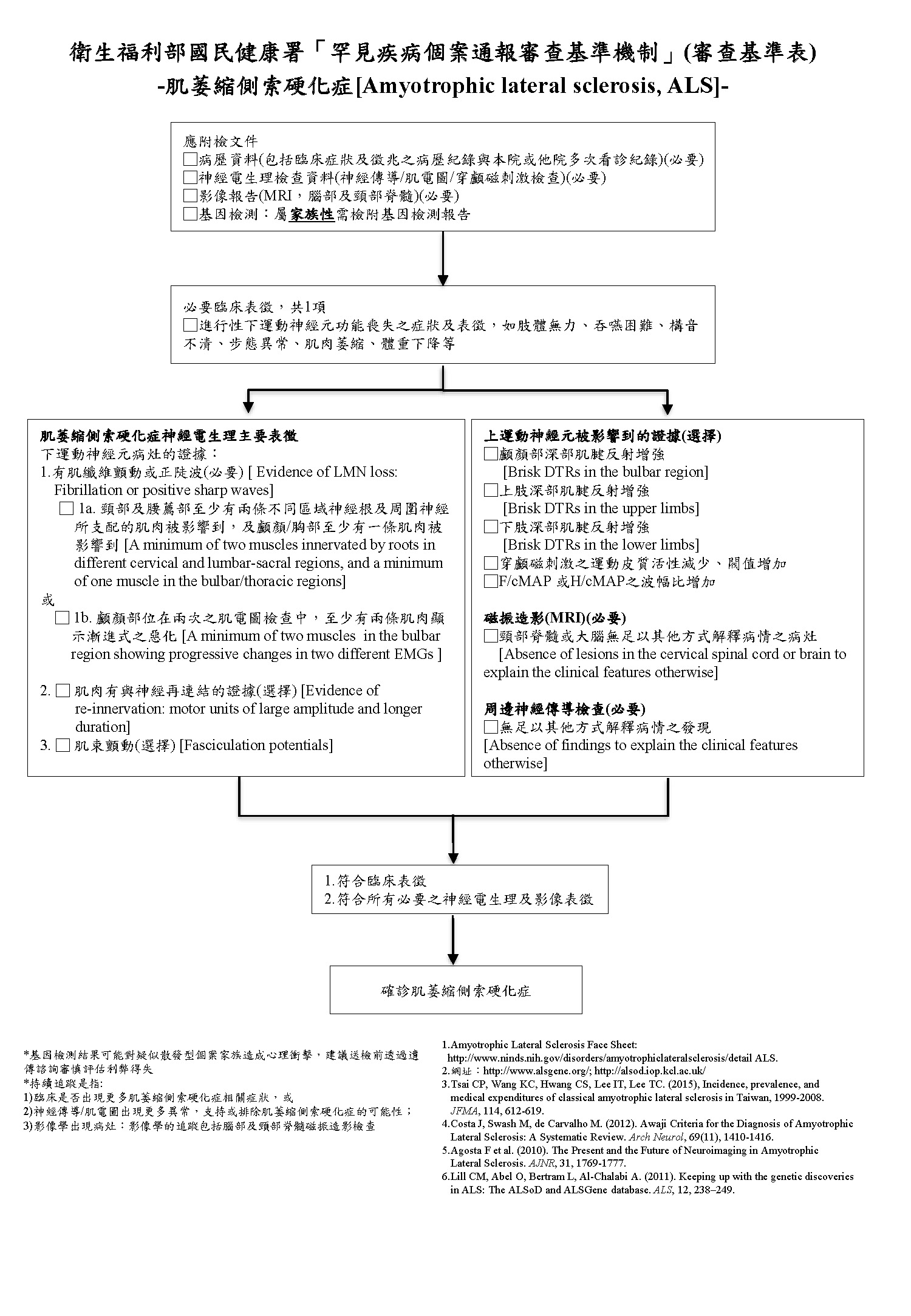 項目填寫部分病歷資料(必要) 主訴及病史神經學臨床檢查神經電生理檢查資料(必要) (請附上所有報告及原始檢驗報告影本)神經傳導(務必含原始檢驗報告數據)肌電圖(務必含原始檢驗報告數據(如波形))C.影像報告(必要) (請附上相關影像資料)腦部MRI頸部脊髓MRID.基因檢測(請附上實驗室報告影本)屬家族性需檢附基因報告。